                         В Москве с 19 по 25 ноября 2016 года  проводился  Всероссийский  конкурс профессионального мастерства педагогов “Мой лучший урок”  (гуманитарное направление).  Охрименко Елизавета Аполлинарьевна, учитель русского языка и литературы,  принимала участие и по итогам конкурса заняла второе место. 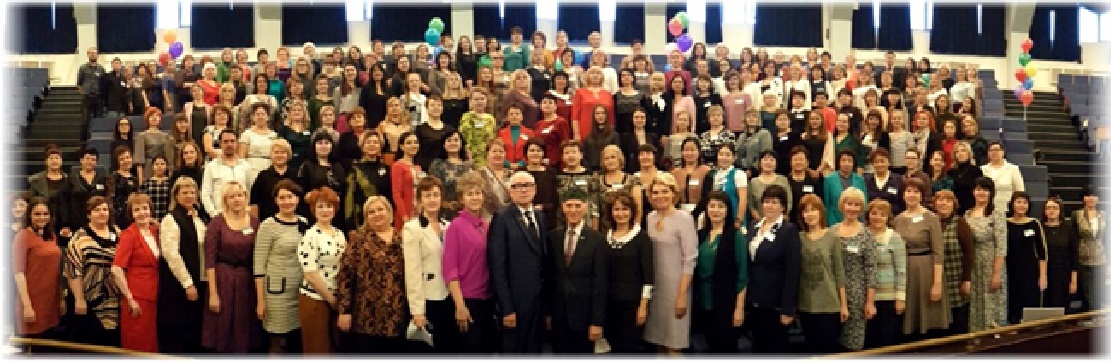 Общее фото после лекции Ш.А. Амонашвили, Ректора   Академии гуманной педагогики, доктора психологических наук, академика РАО, Лауреата Гос. премии 2013 года.                     В рамках конкурса были организованы курсы повышения квалификации (72 часа). Перед слушателями выступал Е.А. Ямбург, академик РАО, доктор педагогических наук, директор МБОУ Центр образования №109, Лауреат Государственной премии 2013 года.С интересом слушали лекцию «Внедрение ФГОСов нового поколения в школе», которую читал академик РАО,  доктор педагогических наук -Поташник М.М. Была предусмотрена и культурная программа: посещение театров, Третьяковской галереи.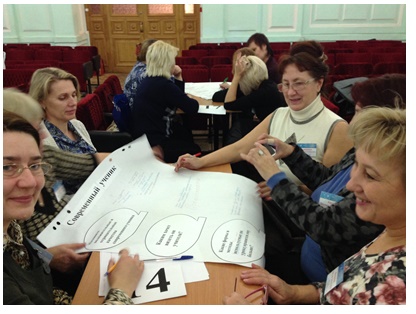 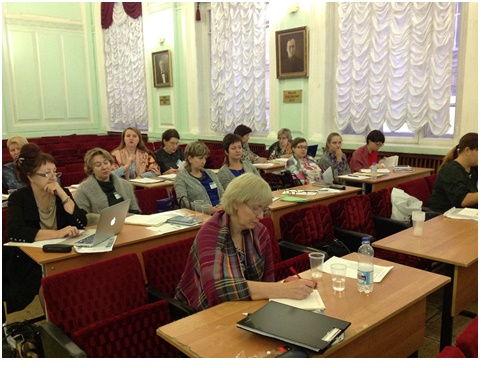 Практическое занятие      				Первый день защиты